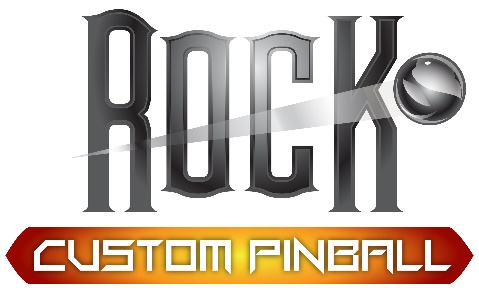 Installation Instructions for the Game On power supply modThis mod is designed to power other mods without using the machines power, so no more game resets, failure of mods, damage to node boards, etc… It is an interactive power source depending on where you place the light sensor. For constant power while the machine is on place sensor near the coin door lights or and constantly lit board led. For a GI relay place near a GI bulb. For interactive lighting place near any flasher, insert, or spot light. Add more inline relays for more game interactions. I have a whole system designed so you may be able to create your own interactive mods. If this is your first Game On power supply, I would recommend trying this outside of the machine before you install in your game. Simply plug the power adapter into the wall. Plug the relay into the power adapter. Plug the 8-way into the relay. Plug your mod into the 8-way. Place the sensor near a light source, the light on your phone works well.Depending on your machine you will need to locate the service outlet. These are usually in the cab or the head. If you have no service outlet or your machine is a reimport you will need to use the wall outlet. I have extension cables if more length is needed. Extension cords are also an option. Plug in the AC/DC adapter plugPlan what you want to do and where to place the sensor board. If all of your mods are in the playfield area it would be best to attach under the PF or in the cab. Attach by screwing it down or secure with tape, zip ties, etc… I am enclosing tape and screws.Place the sensor near the light source you would like to use to power on the mod. Attach the best way you see fit, since there are so many different places to place and attach, I have enclosed a clip to assist, you may or may not use. The idea is to keep the sensor places within an inch of the light source.Once everything is secure plug in the 8-way connector and start plugging in your mods. Included is an adapter that you can insert typical 2 wire to power the mods. Determine if they 12v or 5v, my board is for 12v mods, I do sell 5v adapters if needed just above cost if needed. Simply back out screws, insert wire and tighten. The adapter is labeled positive and negative side.Test before you button up the machine. Remember if you are plugging into a mod that uses 5v use one of my 5v adapters otherwise it will cause issues with the rest of the system.Many accessories that go with this system are listed on my site. I will also be offering individual unit purchasing for those who like to DIY. Email me with troubles rockcustompinball@yahoo.com